О внесении изменений в Административный регламент предоставления муниципальной услуги «Предоставление сведений из информационной системы обеспечения градостроительной деятельности на территории муниципального района Безенчукский Самарской области» утвержденный Постановлением Администрации муниципального района Безенчукский от 07.03.2019 г. № 260 (в редакции постановлений от 17.05.2019 № 545,  от 13.05.2020 № 399)В соответствии с Градостроительным кодексом Российской Федерации, Федеральным законом от 27.07.2010 №210-ФЗ «Об организации предоставления государственных и муниципальных услуг», руководствуясь Порядком разработки и утверждения административных регламентов предоставления муниципальных услуг в муниципальном районе Безенчукский Самарской области, утвержденным постановлением Администрации муниципального района Безенчукский от 24.02.2011 №388, Уставом муниципального района Безенчукский ПОСТАНОВЛЯЮ:Внести в Административный регламент предоставления муниципальной услуги «Предоставление сведений из информационной системы обеспечения градостроительной деятельности на территории муниципального района Безенчукский Самарской области» утвержденный Постановлением Администрации муниципального района Безенчукский от 07.03.2019 № 260 (в редакции постановлений от 17.05.2019 № 545,  от 13.05.2020 № 399) (далее – Регламент) следующие изменения:1.1. В наименовании постановления, в пункте 1 постановляющей части и далее по всему тексту Регламента слова «Предоставление сведений из информационной системы обеспечения градостроительной деятельности на территории муниципального района Безенчукский» заменить словами «Предоставление сведений из государственной информационной системы обеспечения градостроительной деятельности на территории муниципального района Безенчукский» в соответствующих падежах.1.2. В подпункте 1.3.1. пункта 1.3. раздела 1 слова «adm_bez@samtel.ru» заменить на слова «adm.bezenchuk@yandex.ru».1.3.  Пункт 2.4. раздела 2 Регламента изложить в следующей редакции:«2.4 Муниципальная услуга предоставляется в срок, не превышающий: 10 рабочих дней со дня оплаты – на бумажном носителе;10 рабочих дней со дня оплаты – в электронном виде;10 рабочих дней со дня поступления заявления о предоставлении сведений, предоставляемых бесплатно; 5 рабочих дней со дня регистрации межведомственных запросов. Факт подготовки и передачи сведений ГИСОГД фиксируется в Книге учета предоставления сведений ГИСОГД.».1.4. Пункт 2.11. раздела 2 Регламенты изложить в следующей редакции:«2.11. Предоставление муниципальной услуги осуществляется бесплатно или за плату. Размер платы за предоставление сведений (копий документов), содержащихся в информационной системе, устанавливается в соответствии с Постановлением Правительства РФ от 13 марта 2020 г. № 279 "Об информационном обеспечении градостроительной деятельности". Бесплатно сведения (копии документов), содержащиеся в информационной системе, предоставляются по запросам органов государственной власти Российской Федерации, органов государственной власти субъектов Российской Федерации, органов местного самоуправления, по запросам физических и юридических лиц (в случаях, предусмотренных федеральными законами), а также организаций (органов) по учету объектов недвижимого имущества, учету государственного и муниципального имущества (об объектах капитального строительства).».2. Настоящее постановление вступает в силу со дня его официального опубликования.3. Опубликовать настоящее Постановление в газете «Вестник муниципального района Безенчукский» и разместить на официальном сайте Администрации муниципального района Безенчукский Самарской области www.admbezenchuk.ru.4. Контроль за исполнением настоящего Постановления возложить на заведующего отделом архитектуры и градостроительства Администрации муниципального района Безенчукский (Е.А. Семёнову).Глава района										В.В. АникинЕ.А. Семёнова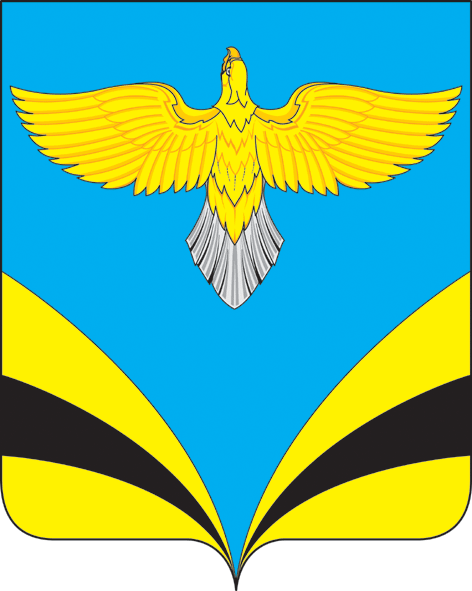 АДМИНИСТРАЦИЯмуниципального района          Безенчукский     Самарской области ПОСТАНОВЛЕНИЕот ____________ № ______        п.г.т. Безенчукпроект